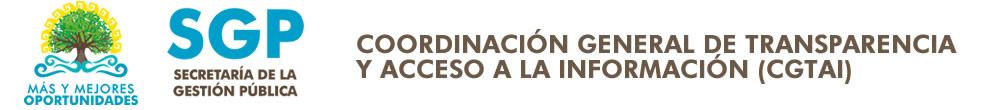 Fracción XLIII: Los ingresos recibidos por cualquier concepto señalando el nombre de los responsables de recibirlos, administrarlos y ejercerlos, así como su destino, indicando el destino de cada uno de ellos.Respecto de esta fracción esta Secretaría de la Gestión Pública, no cuenta a la fecha con los ingresos por recaudación con base en las disposiciones de la ley de Hacienda de Quintana Roo.De conformidad con la respectiva ley de ingresos, incluidos, los obtenidos por impuestos, cuotas y aportaciones de seguridad social, contribuciones de mejoras, derechos, productos, aprovechamientos, ventas de bienes y servicios, participaciones y aportaciones, transferencias, asignaciones, subsidios, ayudas e ingresos derivados de financiamientos, así como los ingresos recaudados con base en las disposiciones locales aplicables en la materia.Criterios sustantivos de contenidoCriterio 1	EjercicioCriterio 2	Periodo que se informaCriterio 3	Concepto de los ingresos con base en las disposiciones aplicables en la materiaCriterio 4	Fuente de los ingresos: Gobierno Federal/Organismos y Empresas/Derivados de financiamientos/OtraCriterio 5	Denominación de la entidad o dependencia que entregó los ingresosCriterio 6	Monto de los ingresos por conceptoCriterio 7	Fecha de los ingresos recibidos con el formato día, mes, año (por ej. 31/Marzo/2016)Criterio 8	Destino de los ingresos recibidos (hipervínculo a los informes de avance trimestral u homólogos en donde se especifique el destino de los recursos)Sobre la administración de los recursos se deberán especificar los siguientes datos:Criterio 9	Nombre(s), primer apellido, segundo apellido de los responsables de recibir los ingresosCriterio 10 y 11	Nombres y Cargos  de los(as) servidores(as) públicos(as) y/o toda persona que desempeñe un cargo o comisión y/o ejerza actos de autoridad y sea responsables de recibir y/o administrar  los ingresosCriterio 12, 13 y 14 Cargo de los(as) servidores(as) públicos(as) y/o toda persona que desempeñe un cargo o comisión y/o ejerza actos de autoridad y sea responsables de administrar y/o ejercer los recursosPeriodo de actualización: TrimestralFecha de actualización: 01/03/2017Fecha de validación: 01/03/2017Unidad Administrativaque generala información: Dirección Administrativa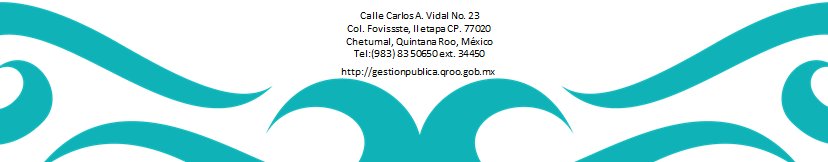 